Homework taskIntroductionToday we have looked at how words and pictures are used on signs in the world around us. Your task is to look at some examples of packaging and see if you can find examples where images, text, or both images and text have been used to communicate a message.Draw or stick examples in the table below and label them, or display your work in your own way. Look at the example on the next page to get some ideas.This resource is available online at ncce.io/cm3d-1-w. Resources are updated regularly — please check that you are using the latest version.This resource is licensed under the Open Government Licence, version 3. For more information on this licence, see ncce.io/ogl.Fish: http://cdn.pixabay.com/photo/2018/05/03/23/42/vegan-3372843__480.png Wheat/gluten allergy: http://cdn.pixabay.com/photo/2015/10/18/19/12/wheat-995055__480.png Banana: http://cdn.pixabay.com/photo/2012/04/13/14/06/banana-32535__480.png Beans: http://cdn.pixabay.com/photo/2013/07/12/17/11/baked-beans-151747__480.png Vegan apple: http://cdn.pixabay.com/photo/2018/05/03/23/41/vegan-3372841__480.png ImagesTextImages and textExamples of imagesExamples of textExamples of images and text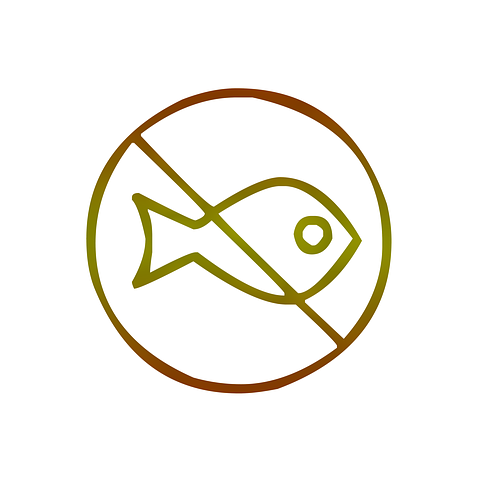 Seafood-free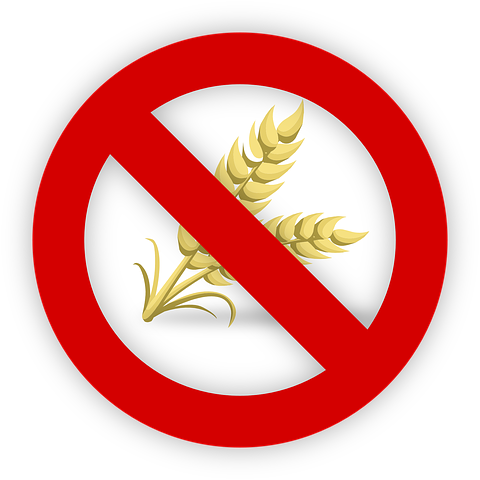 Gluten-free or wheat-free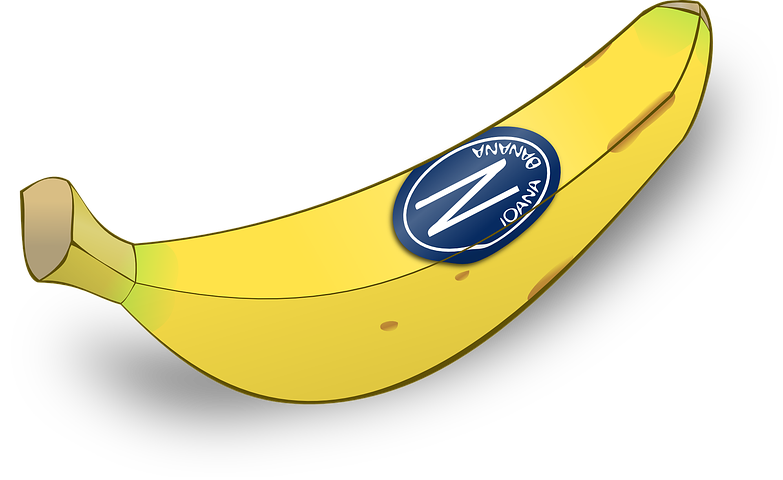 Stickers on fruit often say where it came from, or the name of the company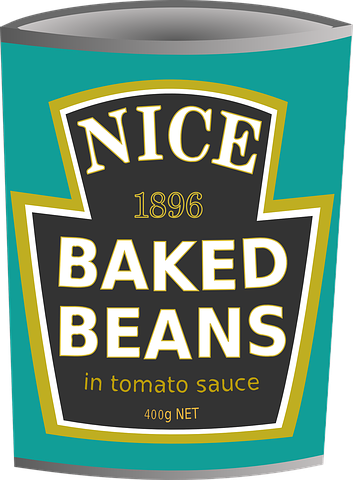 The baked beans label tells you what is in the can and when they were first made by the company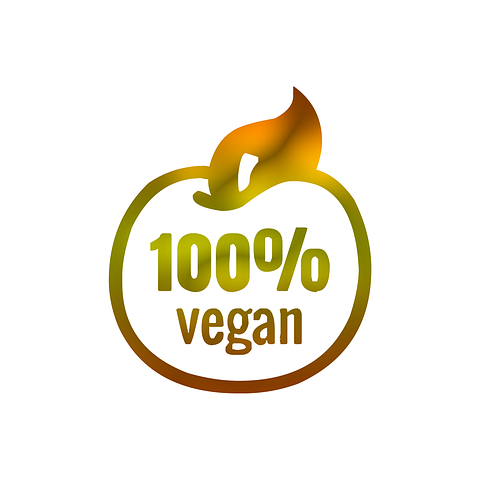 Vegans can eat this